Styles Sample Sales Funnel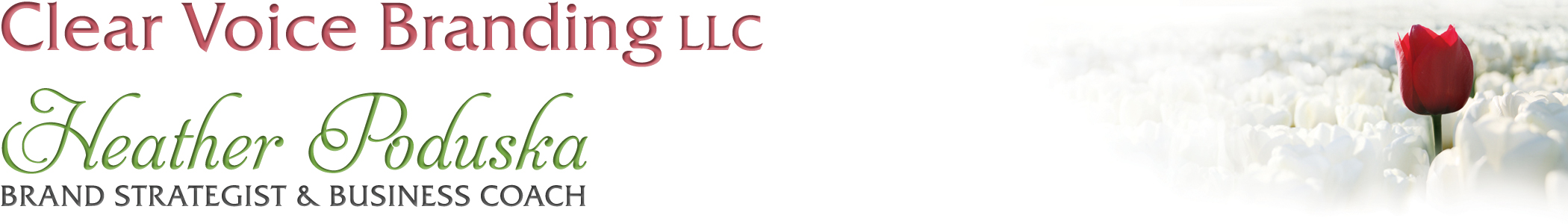 